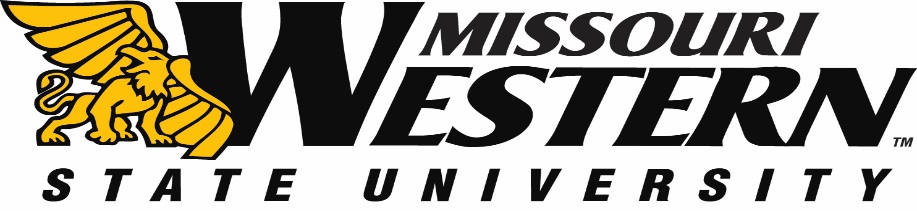 INVITATION FOR BIDFRB16-049							DATE:  December 22, 2015BUYER:  KELLY SLOANPHONE:  (816)271-4465REVENUE BIDS MUST BE RECEIVED NO LATER THAN:Date:	           January 28, 2016	Time:	 2:00pm CST.               Faxed or electronic bids will not be accepted    FRB NUMBER MUST BE CLEARLY MARKED ON OUTSIDE OF ENVELOPE.Return Revenue Bid To:			Missouri Western State University			Purchasing Department, Popplewell Hall, Room 221					               4525 Downs Drive			St. Joseph, MO  64507All prospective bidders must submit this form along with their revenue bid.REVENUE REQUEST:				HAY GROUND LEASE						PER ATTACHED REVENUE BID SPECIFICATION SHEETDate of Bid   				                            Minority Vendor			Yes		No		Bidder E-Mail Address				_____________		_____________											Company Name of Bidder or Name of Bidder	Bidder Telephone		Bidder FAX Number			Address of Bidder				City/State			Zip		By (Signature of Authorized Agent)			Title				Printed Name of Signatory															Unsigned Bids May Be Considered Non-responsiveMissouri Western State UniversityBid Requests and ConditionsThis Bid Request and Bid is made upon and subject to the following conditions, all of which are accepted by the bidder.  Upon acceptance by the University, this Bid Request, Bid and the University Purchase Order issued thereon shall constitute the contract for furnishing the items described in the bid in strict conformity with the contract instruments.The University reserves the right to reject any and all bids and to waive any informality in bids.Clarification.  No oral explanation in regards to the meaning of the specifications will be made, and no oral interpretation will be given before the award of the contract.  If any person contemplating submitting a bid for the contract is in doubt as to the true meaning of any part of the specifications or any other proposed contract documents, he may submit to the University a written request for an interpretation thereof.  Any interpretation of the proposed documents will be made by addendum duly issued or delivered to each person receiving a set of such documents.  The University will not be responsible for any other explanation or interpretations of the proposed documents.Identification.  All invoices and correspondence shall show the Purchase Order Number.  All invoices must be rendered containing full descriptive information on items or services furnished.  Delivery.  For any exception to the delivery date as specified on this purchase order, the Supplier shall give prior notification and obtain approval thereto from the University Purchasing Department.  Shipping.  Unless otherwise specified, all goods are to be shipped prepaid, F.O.B. Destination.  Supplier agrees to prepay all shipping charges.  It is also agreed that the University reserves the right to refuse any C.O.D. shipments. Contract Price.  All prices and fees shall be firm, fixed for the term of the contract.  The University shall not pay, nor be liable for, any other additional costs including, but not limited to taxes, insurance, interest, penalties, termination payments, attorney fees, liquidated damages, etc.  Laws.  The contract shall be construed according to the laws of the State of .Changes.  No alteration in any of the terms, condition, delivery, price, quality, quantity or specifications of this order will be effective without the written consent of the University Purchasing Office.Rejection.  The University reserves the right to reject any and all goods resulting from nonconformity to the terms and specifications of the contract, whether held by Buyer or returned, will be at Supplier’s risk and expense.Payment, Cash Discount.  Invoices will not be processed for payment nor will the period of computation for the cash discount commence until receipt of a properly completed invoice or invoiced items are received and accepted, whichever is later.  If an adjustment in payment is necessary due to damage or dispute, the cash discount period shall commence on the date final approval for payment is authorized.  Payment shall not be considered late if a check is available or mailed within the time specified.Award of Bid.  The University reserves the right to award an order to the lowest aggregate bidder for all items or on an item basis, or group of like items, whichever is found to be in the best interest of the University.  If a split award is not acceptable to a bidder, it must be stated in the bid response.Indemnification.  The contractor shall protect, indemnify and save the University harmless from and against any damage, cost or liability, including reasonable attorney’s fees, for any or all injuries to persons or property arising from acts or omissions of the Contractor, its employees, or subcontractors, howsoever caused.Minority Business .  An independent business concern that is 51% owned and controlled by a minority group member.Bidders Tie.  In the event of a tie, the awarding of the bid will be at the sole discretion of the Director of    Purchasing.  If the bidders qualifications are such that no distinction can be made, the names of the bidders will be placed in a drawing and the firm’s name that is picked will be recommended as the lowest bidderTermination of Contract.  In the event of a breach by Contractor of any of the provisions of this Agreement, the University reserves the right to cancel and terminate this Agreement forthwith upon giving written notice to the Contractor.  The Contractor shall be liable for damages suffered by the University resulting from the Contractor’s breach of Agreement.REVENUE BID SPECIFICATION SHEET FOR FRB16-049“Hay Ground Lease”Missouri Western State University is accepting sealed revenue bids for the lease of approximately 219.7 acres (mol) of land for “haying purposes” for the 2016 crop year.  The land is owned by Missouri Western State University and is divided into 12 separate parcels surrounding the main campus. A Mandatory Pre-bid conference is scheduled for January 14, 2016 at 2:00 p.m. to be held at the Physical Plant.  The parcels will be shown by the Physical Plant office after the pre-bid conference.  Sealed Proposals are due to Purchasing by January 28, 2016 at 2:00 p.m.  No late or faxed proposals will be accepted. Requirements:The attached lease agreement shall be entered into between Lessor and Lessees once the bids have been reviewed and a determination has been made as to the awarding of the bid or bids.The Physical Plant office of MWSU shall be the Contact for the lease agreement (816) 271- 4417     Name of Contact: Bruce Whitsell The land shall be left in a “mowed off state” after the haying season (Normally by October 10th)It is expected that normal practices of land husbandry shall be followed during the lease agreement The baled hay  & farm equipment shall be removed from the university property promptly after baling (not to be stored on site)The land may be baled more than once per season The land shall be entered by MWSU personnel at any time for edge of parcel maintenance, removal of weeds, educational purposes, etc. All parcels of land shall be either hayed or kept mowed as to provide weed control for MWSU & community neighbors during the seasonAll parcels are counted as acres (mol) for numerical purposes of land area to be hayedAny or all parcels shall be bid separate or together as to bring the best dollar value for MWSU for the purpose of leasing A land parcel map is provided with the number of the parcel(s)Lease money shall be paid to MWSU by:   April 1, 2016MWSU has the right to reject any or all bids  Land Parcel Area						Lease	Price Approx. (31) acres					=__________                         Approx. (38.3) acres				=__________   	 Approx. (22.7) acres				=__________ Approx. (15.2) acres				=__________ Approx. (37.4) acres				=__________ Approx. (23) acres					=__________ Approx. (5.3) acres					=__________ Approx. (10) acres					=__________ Approx. (8.2) acres					=__________ Approx. (11) acres					=__________ Approx. (7.6) acres					=__________ Approx. (10) acres					=__________ OR BID AS ONE:Approx. (219.7) Total Acres				=__________Authorized Signature: __________________________________Date:  __________________